Dear Parents/Carers,Welcome back! We hope you have all enjoyed the long weekend and are looking forward to the rest of the summer term.Please find a copy of the topics we will be covering on the school website. The  long term plan is in place and we will start the summer term with the topic ‘Island adventures-I do like to be beside the seaside’, which has some great links to human and physical geography that we will be able to explore further with walks round the village and our trip to Robin Hoods Bay. There is a Year 1/2 information page on the school website, where you will be able to find copies of letters, spelling and enrichment homework. We would recommend that you take a look.As you know the year 2s will be doing there SATs this year. These will be done during the first half term. Can we please assure you that these tests only help us in making a judgement on how your child is getting on. Ultimately, they help to inform teacher judgement. We always endeavour to ensure that the children are ready and comfortable when taking the tests and absolutely no pressure is placed upon them.In the second part of the term the year 1s will undertake the phonics screening. This is where the children read out real words and alien words using the phonics skills they have learnt over the year. Just like the year 2s SATs we ensure the children are ready and happy with the process. We will publish results to the phonics screening test on an individual basis when reports go out. If a child fails to achieve the pass mark they are able to retake it the following year.If you have any concerns regarding your child we are always happy to telephone you at a mutually convenient time. We have included our e-mail for any non-urgent issues also.  We will endeavour to reply to these as soon as possible (usually 2 to 3 days) but will obviously be unable to check or reply during the school day or during holiday periods. Anyone needing a quick response (for example about a change in school pick up or illness) should phone the school office in the usual way.  We are really excited to be going on a school trip in the last week of school and urge you to check parentpay if you haven’t already seen the letter. We do need to emphasise that the trip can not go ahead if we don’t have the money in by the first week of June.We are now able to welcome volounteers into class, please email or get in touch if you fancy coming in to hear some readers. You will need to be DBS checked to work with children in school.We look forward to a sunny and happy term ahead.Best WishesAntonino Gargiulo antonino.gargiulo@dunnington.yorkschools.netDavina Abbott davina.abbott@ dunnington.yorkschools.netLucie Rowntree lucie.rowntree@dunnington.yorkschools.net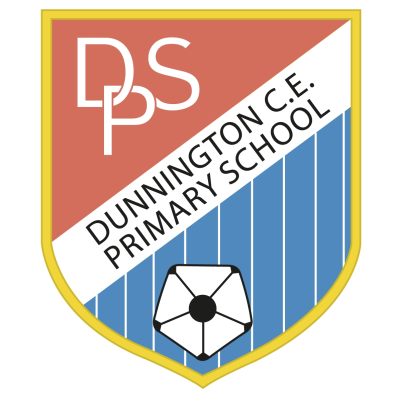 DUNNINGTON C.E. PRIMARY SCHOOLPear Tree Lane		DunningtonYork YO19 5QGTel 01904 552910dunnington.primary@york.gov.ukwww.dunningtonprimary.co.ukHeadteacher: Caroline Hancyhead.dunningtonprimary@york.gov.uk